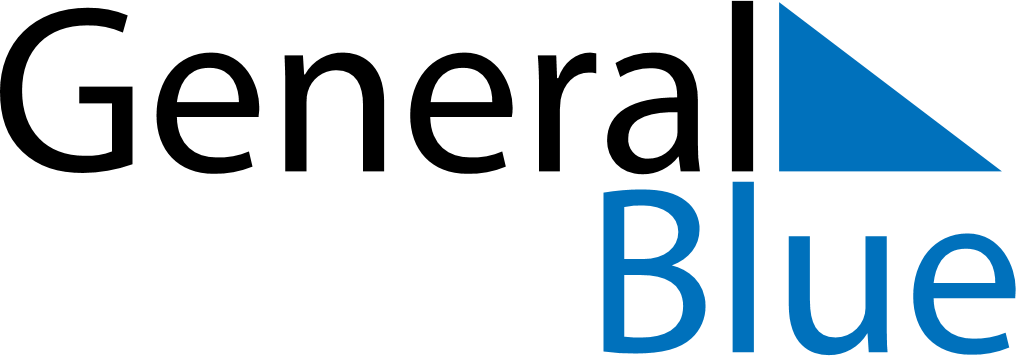 May 1753May 1753May 1753May 1753May 1753SundayMondayTuesdayWednesdayThursdayFridaySaturday12345678910111213141516171819202122232425262728293031